Во исполнение муниципальной программы «Развитие образования муниципального образования муниципального района «Печора» (2020-2022) утвержденной постановлением администрации МР «Печора» от 31.12.2019 года № 1672, в целях повышения эффективности реализации государственной молодежной политики в области физического развития, духовно-нравственного и патриотического воспитания молодежи1. Сектору молодежной политики администрации МР «Печора» (Бобровицкий С.С.) провести игру по станциям «Предприятия в истории города» для школьников 18 января 2022 года в 15.00 в помещении МАУ «Спортивно-оздоровительного комплекса «Сияние Севера».2. Утвердить Положение о проведении игры по станциям «Предприятия в истории города» (приложение 1).3. Бюджетно-финансовому отделу (Рочевой А.А.) проверить и    профинансировать смету расходов на организацию игры по станциям «Предприятия в истории города» (приложение 2).4. Управлению образования МР «Печора» (Пец Э.Э.) обеспечить информирование и явку команд от образовательных организаций МР «Печора».5. МАУ «Спортивно-оздоровительный комплекс «Сияние Севера» (Штульберг А.В.) предоставить помещения учреждения для проведения игры по станциям «Предприятия в истории города»6. Настоящее распоряжение подлежит размещению на официальном сайте МР «Печора».7. Контроль за исполнением распоряжения возложить на заместителя руководителя администрации В.Е. Менникова.Глава муниципального района –руководитель администрации                                                                          В.А. СеровПриложение 1к распоряжению администрации МР «Печора»                                                                             от  9 января 2023 г. № 2 - р     П О Л О Ж Е Н И ЕО проведении муниципальной игры по станциям «Предприятия в истории города» в рамках празднования 74-летия с момента образования города Печора.1.ОБЩИЕ ПОЛОЖЕНИЯ1.1. Настоящее положение определяет порядок проведения муниципальной игры по станциям «Предприятия в истории города» посвященной 74-летию с момента образования города Печора (далее – Игра).1.2. Игра проводится в командном зачете среди обучающихся общеобразовательных организаций МР «Печора».1.3. Учредителем Игры является администрация МР «Печора».1.4. Организаторами проведения Игры являются:- сектор молодежной политики Администрации МР «Печора».2.Цели и задачи2.1. Цели ВелоКвеста:- мотивация к изучению истории города Печора;- привлечение молодежи к активному отдыху;- профориентация школьной молодежи. 2.2. Основные задачи:- повышение социальной активности молодежи;- знакомство с предприятиями, учреждениями и общественными объединениями, осуществляющие свою деятельность на территории МР «Печора»,  - противодействие распространению экстремистских взглядов в молодежной среде через вовлечение молодежи в общественную деятельность;- поддержка деятельности молодежных спортивных и туристических клубов и объединений;3.Организаторы и участники3.1. Общее руководство по организации и проведению Игры осуществляет сектор молодежной политики администрации МР «Печора»3.2. Участники Игры – молодежь от 14 до 18 лет, обучающиеся общеобразовательных организаций МР «Печора» .Состав команды: не менее 8 человек.4. Место и сроки проведения4.1. Игра проводится 18 января 2023 года в помещении МАУ «Спортивно-оздоровительный комплекс «Сияние Севера».4.2. Предварительные  заявки  (приложение к настоящему Положению) на участие в Игре подаются до 17.00 часов 17 января 2023 года на электронный адрес: molodezhka@pechoraonline.ru
5. Содержание и порядок проведения	5.1.  Команды перемещаются по зданию МАУ «СОК «Сияние Севера» согласно маршрутного листа.  	5.4. На станциях организаторы отмечают в маршрутных листах прибытие команды на точку, качество прохождения задания, заносят штрафные баллы.5.5. Порядок проведения Игры18 января 2023 года:6. Определение и награждение победителей6.1. Победителей Игры определяют организаторы, по качеству прохождения станций.6.2. Победители определяются по наибольшей сумме баллов набранных за прохождение заданий, на станциях Игры. Время прохождения конкурсных заданий в зачет не учитывается, временное ограничение - общее время проведения Игры – 1 час 30 минут.  6.3. Команды призеры Игры награждаются дипломами и памятными призами.ПОРЯДОК ОЦЕНИВАНИЯ ПРОХОЖДЕНИЯ МАРШРУТА КОМАНДАМИ 	8.1. Организаторы ожидают команды на станциях и заносят в маршрутные листы командам факт прибытия на точку. 	8.2. На контрольной точке командам предлагаются задания, позволяющие раскрыть спортивный, творческий и интеллектуальный потенциал команды, а также рассказывающий о предприятии, учреждении или общественном объединении, за выполненное задание начисляются баллы,  	8.4. По итогам прохождения маршрута количество баллов суммируется, и выигрывает команда, с наибольшим количеством набранных баллов за пройдённые задания.8.5. Организаторы Игры оставляют за собой право вносить изменения и дополнения в настоящее Положение. 9. КОНТАКТЫСектор молодежной политики администрации МР «Печора», г.Печора, ул.Ленинградская, д.15, каб.124 – тел.: 7-07-70 доб.1210- Бобровицкий Сергей Сергеевич – с.т. 89129543116;Приложение к Положению о проведении игры по станциям «Предприятия в истории города»ЗАЯВКАна участие в игре по станциям «Предприятия в истории города» от________________________________________________________________(полное наименование учреждения или предприятия)Руководитель (представитель) команды______________________________________                                                                      (Ф.И.О. полностью, должность, контактный телефон)Руководитель организации   _______________________________________________                                                 (Ф.И.О. полностью, должность, контактный телефон)Приложение 2к распоряжению администрации МР «Печора»                                                                             от 9 января 2023 г. № 2 - р     Смета расходов на организацию и проведениеигры по станциям «Предприятия в истории города»_______________________________________________________________________________________/ С.С. Бобровицкий/попопопоАДМИНИСТРАЦИЯМУНИЦИПАЛЬНОГО РАЙОНА« ПЕЧОРА »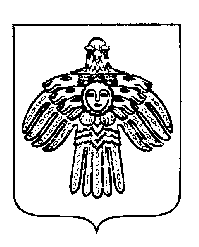 «ПЕЧОРА »  МУНИЦИПАЛЬНÖЙ РАЙОНСААДМИНИСТРАЦИЯ РАСПОРЯЖЕНИЕТШÖКТÖМРАСПОРЯЖЕНИЕТШÖКТÖМРАСПОРЯЖЕНИЕТШÖКТÖМ  9  января 2023 г.г. Печора,  Республика Коми   	            №   2 - рО проведении игры по станциям «Предприятия в истории города»15 – 00- открытие Игры.15 – 10- выполнение конкурсных заданий:Во время открытия Игры капитанам команд выдаются маршрутные листы, в которых указан порядок прохождения станций. На станции команде необходимо выполнить задания, выданные им организаторами. После прохождения заданий станции, команды направляются на следующую станцию.          16 - 40- Окончание Игры, определение и награждение победителей № п/пФИО учащегосяДата рожденияКласс123456789Вид расходовРасчетСумма, руб.Статья расходов1234Кубки  1 место х 1800 руб.  2 место х 1300 руб.3 место х 900 руб.4000Оказание услуг, по организации и сопровождению спортивных эстафет15000 руб.15000ИтогоИтого19000